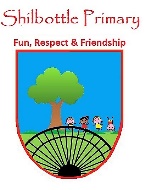 00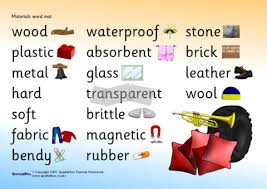 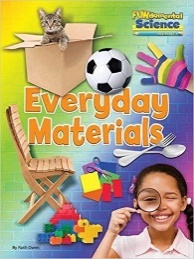 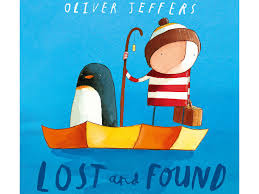 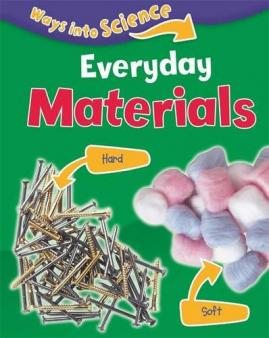 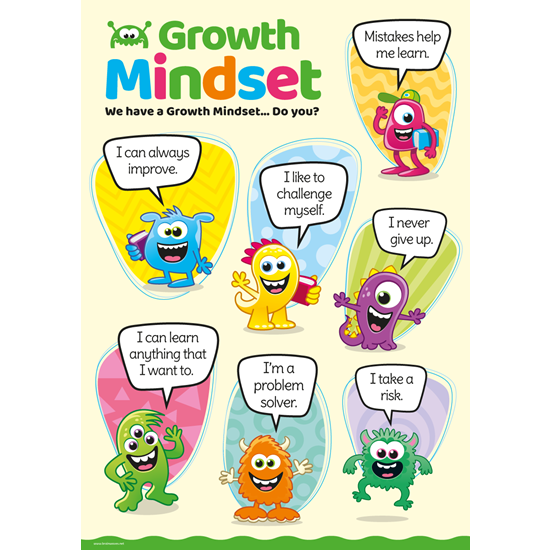 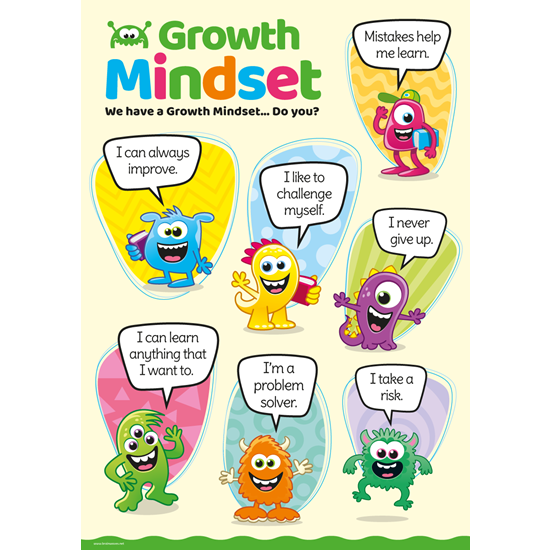 VocabularyMeaningabsorbent A material that soaks up liquid easily.bendy An object that bends easily into a curved shape.dullA colour or light that is not bright.elasticA rubber material that stretches whenyou pull it and returns to its original size and shape when you let it go.manmade Things that are created by people. naturalThings that exist in nature and are notmade by people.opaqueIf an object or substance is opaque,you cannot see through it.rough Uneven and not smooth.shiny Things that are bright and reflect light.smoothNo roughness, lumps or holes.stiff Firm or does not bend easily.stretchySlightly elastic.transparent If an object is transparent, you can seethrough it.waterproofDoes not let water pass through 